NBEA Clothing Drive     This year, the NBEA was able to donate $4,000 to help the young people of our community. Our Supervisor of Nurses, Wanda Nunes, spearheaded the efforts and completed the shopping ahead of the event.  At the district PD day, Ms. Nunes apportioned the clothing by school. Our Unit A nurses then brought the clothing to their schools to be distributed to our students.       This event would not have been possible without generous donations from Jim Stevens of Gifts to Give and Bristol County Savings Bank, as well as the leadership of our Nursing supervisor Ms. Nunes, and the tireless efforts of our Unit A nurses.  On behalf of our community, the Association thanks you all. 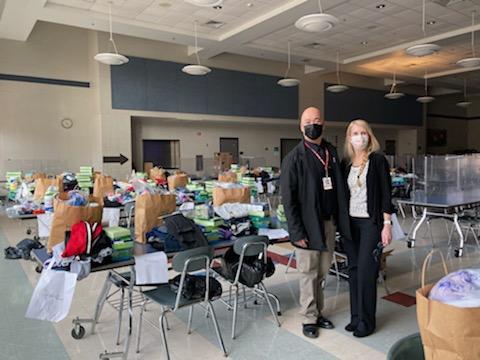 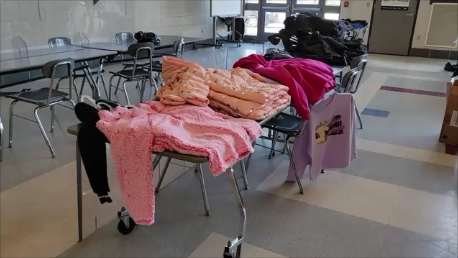 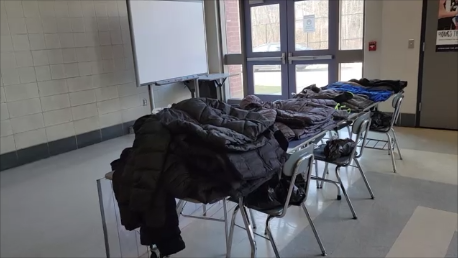 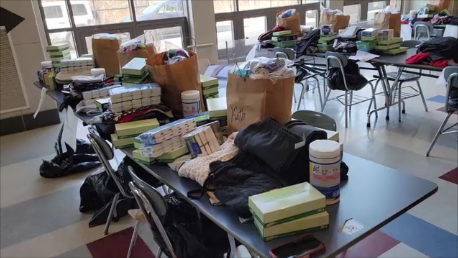 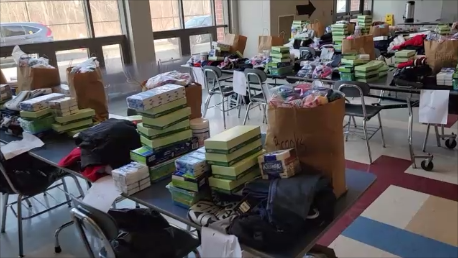 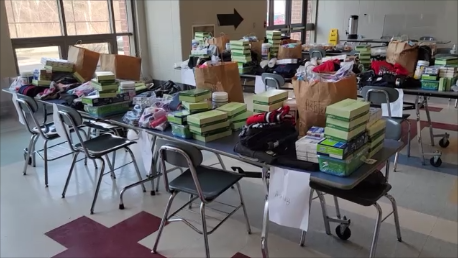 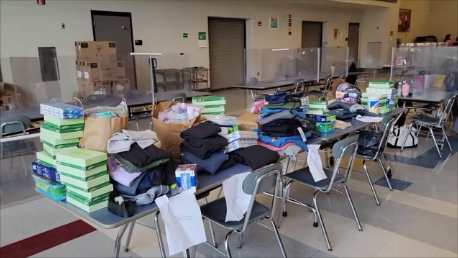 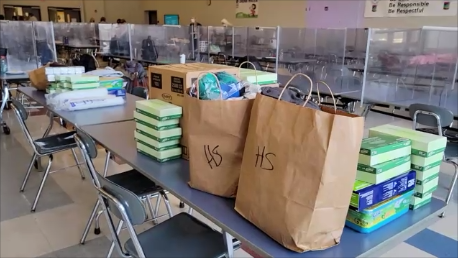 